UWATX Donation Wish ListMost Needed Items:Disposable Coffee Cups (8-10 oz.)Paper PlatesPlastic ForksCopy Paper – 8.5x11, plainClorox WipesOther Requested Items:Tri-fold Paper TowelsPlastic KnivesPlastic SpoonsPaper NapkinsDish SoapTrash Bags (40 gallon)Highlighters, any colorBall point pens, black or blue inkDry Erase Markers, any colorUnfortunately, we are unable to accept used items.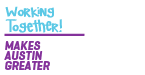 